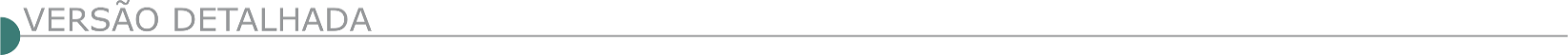 SECRETARIA MUNICIPAL DE OBRAS E INFRAESTRUTURA - SMOBI - ABERTURA DE LICITAÇÃO SMOBI 017-2022 PE PROCESSO: 01-019.002/22-88 A Secretaria Municipal de Obras e Infraestrutura - SMOBI torna público que fará realizar procedimento licitatório na Modalidade Pregão, na forma Eletrônica, do Tipo Menor Preço, aferido PELO VALOR GLOBAL, regime de execução: empreitada por preço unitário, a ser conduzido pela Superintendência de Desenvolvimento da Capital - SUDECAP, nos termos da PORTARIA SMOBI Nº 056/2022, de 06 de abril de 2022, para execução de serviços comuns de engenharia de irrigação automática dos jardins da Igreja São Francisco de Assis, com o fornecimento de materiais, insumos e mão de obra, conforme especificações e quantidades contidas nos anexos deste Edital. Credenciamento: até às 8h do dia 02/05/2022; Lançamento de proposta comercial e documentação de habilitação: até às 8h30min do dia 02/05/2022; Abertura da sessão pública de lances: às 10h do dia 02/05/2022. O pregão eletrônico será realizado em sessão pública por meio da INTERNET. A disputa inicialmente se dará por 10 minutos, período em que os licitantes deverão fazer lances competitivos. Não havendo novos lances, o sistema encerrará a disputa, podendo o pregoeiro reiniciar a etapa de início de lances. Se houver lances nos últimos dois minutos, o sistema prorrogará automaticamente por mais dois minutos. Para participar do pregão eletrônico, os interessados deverão providenciar o cadastramento no Portal de Compras “Licitações CAIXA”. O edital poderá ser obtido pelos interessados através dos “sites” www.licitacoes.caixa.gov.br e www.pbh.gov.br. ATENÇÃO ÀS NOVAS REGRAS, TRAZIDAS PELO DECRETO MUNICIPAL Nº 17.317/2020 E INSERÇÃO DOS DOCUMENTOS DE HABILITAÇÃO NO SISTEMA DO PORTAL DA CAIXA ECONÔMICA FEDERAL CONCOMITANTEMENTE À INSERÇÃO DA PROPOSTA, ANTERIORES AO INÍCIO DA SESSÃO PÚBLICA.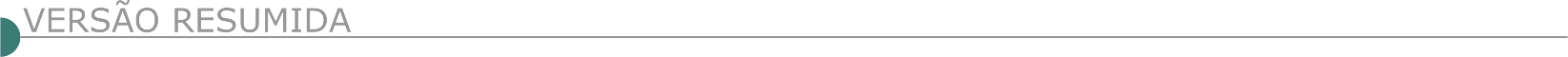 ESTADO DE MINAS GERAISMINISTÉRIO DA EDUCAÇÃO - CENTRO FEDERAL DE EDUCAÇÃO TECNOLÓGICA DE MINAS GERAIS - TOMADA DE PREÇO Nº 2/2022Objeto: O objeto da presente licitação é a escolha da proposta mais vantajosa para contratação de empresa especializada para a execução da CONSTRUÇÃO DA NOVA PORTARIA, PAVIMENTAÇÃO, MUROS DE ARRIMO, ESCADAS, RAMPAS DE ACESSIBILIDADE E INTERVENÇÕES COMPLEMENTARES NO C. NOVA GAMELEIRA, à Av. Amazonas, 7675, Belo Horizonte/MG, com fornecimento de mão de obra, materiais e equipamentos, conf. condições, quantidades e exigências estabelecidas neste Edital e seus anexos.
Edital a partir de: 13/04/2022 das 08:00 às 12:00 Hs e das 13:00 às 17:00 Hs
Endereço: Av. Amazonas, 5253, Nova Suica, Campus i - - Belo Horizonte (MG)
Entrega da Proposta: 29/04/2022 às 13:00Hs.Antônio Carlos Prefeitura Municipal AVISO DE LICITAÇÃO - TOMADA DE PREÇOS Nº 001/2022 Objeto: Contratação de empresa para pavimentação poliédrica em diversos locais/localidades do município. Edital no site www.municipioantoniocarlos.mg.gov.br ou pelo e-mail licitacao@municipioantoniocarlos.mg.gov.br. Abertura das propostas dia 02/05/2022, às 09 horas. Comissão de licitaçãoARAGUARI SUPERINTENDÊNCIA DE ÁGUA E ESGOTO - SAE PREGÃO ELETRÔNICO 04/2022Autarquia Municipal Autônoma, concessionária dos serviços públicos de saneamento básico, , torna público que, fará realizar a Licitação na modalidade Pregão Eletrônico (Sistema de Registro de Preços), do tipo menor preço global dos serviços, COTA Principal – (livre concorrência), visando a Contratação de empresa especializada na prestação de serviços de aplicação com fornecimento de insumos, massa asfáltica (CBUQ), e mão-de-obra para execução dos trabalhos de recomposição asfáltica das vias pavimentadas do Município de Araguari/MG (inclusive logradouros públicos do Distritos), onde a SAE executou serviços de ligação de água e esgoto, substituição de ramais de água e esgoto, desentupimento de esgoto, correção de vazamento e construção de redes de água e esgoto diversas, incluindo caminhão basculante com capacidade mínima de 10 (dez) toneladas e demais veículos e equipamentos, com seus respectivos motoristas e operadores, bem como os combustíveis, salários, encargos e todos os seus custos para execução do objeto, conforme especificado neste Termo de Referência e planilhas orçamentárias, mediante instrumento contratual. Ficam convocados à competição licitatória todos aqueles que tiverem interesse na matéria e que se enquadrarem nas condições estabelecidas no inteiro teor do Edital, cujas cópias poderão ser obtidas GRATUITAMENTE no endereço via INTERNET SITE: www.saearaguari.com.br, maiores informações, pelos telefones (034) 3242-3579/3246-6697. O recibo do ANEXO I do Edital deverá ser remetido para a SAE através dos e-mails patricia@saearaguari.com.br e licitasae@saeraguari.com.br para eventuais comunicações aos interessados, quando necessário. (Data e hora do início da Sessão Pública: 28/04/2022 ÀS 13h00min).PREFEITURA MUNICIPAL DE CAMANDUCAIA AVISO DE LICITAÇÃO CONCORRÊNCIA Nº 3/22 PROC. 83/22CONCORRÊNCIA Nº 3/22 - tipo: Menor Preço Global. Regime de Execução: Empreitada por Preço Global. Objeto: Contratação de Empresa Especializada para Pavimentação Asfáltica de Estradas Vicinais no Município. Visita Técnica dia 09/05/2022 as 09h00min ou com agendamento na Secretaria de Obras do Município-Entrega dos Envelopes de Habilitação e Proposta dia 16/05/2022 até as 09h00; Abertura dia 16/05/2022 ás 09h00-Informações ou site: https://www.camanducaia.mg.gov.br/licitacao_taxonomy/editais-de-licitacao/. CANÁPOLIS PREFEITURA MUNICIPAL TOMADA DE PREÇOS 002/2022 O Prefeito Municipal, no uso de suas atribuições legais, através da Presidente da Comissão Permanente de Licitações, torna público para conhecimento dos interessados, que fará realizar no dia 29 de abril de 2022, às 13h30min, na sala de reuniões da Prefeitura Municipal de Canápolis, perante a comissão designada para o processo licitatório sob a modalidade de Tomada de Preços, do tipo menor preço global, para a contratação de empresa para execução e fornecimento de materiais necessários para obras e execução da rede de drenagem pluvial conforme memorial descritivo necessária na rua B, rua D e rua 16 do muni- cípio de Canápolis/MG. O Edital com todas as exigências e condições encontra-se à disposição dos interessados no endereço acima mencionado, no horário de 11h30min às 17h30min. Edital no site: https://canapolis.mg.gov.br/.CONCEIÇÃO DA APARECIDA PREFEITURA MUNICIPAL PREGÃO ELETRONICO 025/2022 Objeto: registro de preços para aquisição de piso cimentício rústico (Copacabana) para calçamento das praças públicas deste município. O edital poderá ser retirado na integra através do site: www.conceicaodaaparecida.mg.gov.br ou e-mails: compraslicitacao@conceicaodaaparecida.mg.gov.br - elicitacaopmca@yahoo.com.br. A sessão de abertura será realizada no dia 27 de abril de 2022, às 13h00 (treze horas). DIVINOLÂNDIA DE MINAS PREFEITURA MUNICIPAL TOMADA DE PREÇO N° 007/2022 Tipo: Menor Preço Global– Processo Administrativo N.º 040/2022 - DATA: 05/05/2022 - Horário: 09h00min - Local de Realização: Rua Monsenhor Ayala, nº 37, Centro Divinolândia de Minas/MG. Objeto: Contratação de empresa especializada em engenharia para execução da obra de Pavimentação de vias públicas na sede do município de Divinolândia de Minas compreendendo a construção de calçadas e rampas de acessibilidade, nas Ruas: Turmalina, Jorgino Ricardo e Joaquim de Sousa, com recursos oriundos do Convênio MDR/OGU 845204/2017. Contato: (33) 3414-1639, licitação@divinolandia.mg.gov.br. DIVINÓPOLIS PREFEITURA MUNICIPAL. PROCESSO Nº.112/2022 CONCORRÊNCIA PÚBLICA Nº. 005/2022Tipo menor valor, cujo objeto é a Contratação de empresa para execução das obras de drenagem e calçamento de vias em alvenaria poliédrica no Bairro Itacolomi no Município de Divinópolis/MG. A abertura dos envelopes dar-se-á no dia 16 de maio de 2022 às 09h00min, na sala de licitações desta Prefeitura.O edital em seu inteiro teor estará à disposição dos interessados no site: www.divinopolis.mg.gov.br. Informações e esclarecimentos poderão ser obtidos pelos telefones (37) 3229-8127 / 3229-8128. PROCESSO LICITATÓRIO Nº.117/2022 CONCORRÊNCIA PÚBLICA Nº. 008/2022Tipo menor valor, cujo objeto é a Contratação de empresa para a execução das obras de pavimentação poliédrica dos locais críticos das estradas vicinais na zona rural do Município de Divinópolis/MG. A abertura dos envelopes dar-se-á no dia 16 de maio de 2022 às 15h00min, na sala de licitações desta Prefeitura.O edital em seu inteiro teor estará à disposição dos interessados no site: www.divinopolis.mg.gov.br.  Informações e esclarecimentos poderão ser obtidos pelos telefones (37) 3229-8127 / 3229-8128. PREFEITURA MUNICIPAL DE ESMERALDAS- CONCORRÊNCIA Nº 001/2022. PROCESSO Nº 041/2022. Tipo: Menor preço global. Objeto: Contratação de empresa de engenharia para execução de obras de construção de Unidade Básica de Saúde, tipo I, no Bairro Floresta Encantada, custeada com recursos do Ministério da Saúde, proposta nº 21432,290.007/18- 005. Recebimento dos envelopes até as 09h00m do dia 12/05/2022. Abertura dos envelopes: as 09h05m do dia 12/05/2022. O Edital poderá ser obtido no site www.esmeraldas.mg.gov.br no link >> “Editais e Licitações” ou solicitado pelo Telefone (31)3538-8885.ESPÍRITO SANTO DO DOURADO PREFEITURA MUNICIPAL - TOMADA DE PREÇO Nº 00004/2022 PROCESSO ADMINISTRATIVO Nº 00202/2022 Objeto: Contratação de Empresa Especializada Para Execução de Obra de Pavimentação em CBUQ, Com Drenagem Pluvial e Sinalização, de Parte da Estrada Vicinal de Acesso ao Bairro dos Campos, Denominada Serra da Jangada, trecho D, no Município de Espírito Santo do Dourado (MG), conforme o convênio SEGOV n° 1491001871/2021. O edital na íntegra encontra-se disponível no sítio eletrônico www.espdourado.mg.gov.br. Maiores informações poderão ser obtidas através do Setor de Licitações pelo Telefone (35) 3454-1000 ou pelo e-mail licita@espdourado.mg.gov.br. As Propostas Serão Recebidas Até as 11h00min do dia 28 de abril de 2022. TOMADA DE PREÇO Nº 00005/2022 PROCESSO ADMINISTRATIVO Nº 00203/2022 Objeto: Contratação de Empresa Especializada Para Execução de Obra de Recapeamento Asfáltico em CBUQ, de Parte da Via de Acesso ao Bairro Passa Quatro, Trecho 3, no Município de Espírito Santo do Dourado (MG). O edital na íntegra encontra-se disponível no sítio eletrônico www.espdourado.mg.gov.br. Maiores informações poderão ser obtidas através do Setor de Licitações pelo Telefone (35) 3454-1000 ou pelo e-mail licita@ espdourado.mg.gov.br. As Propostas Serão Recebidas Até as 13h00min do dia 28 de abril de 2022. TOMADA DE PREÇO Nº 00003/2022 PROCESSO ADMINISTRATIVO Nº 00201/2022 Objeto: Contratação de Empresa Especializada Para Execução de Obra de Pavimentação em CBUQ, Com Drenagem Pluvial e Sinalização, de Parte da Via Municipal de Ligação ao Bairro dos Campos, Denominada Serra da Jangada, trecho B, no Município de Espírito Santo do Dourado (MG). O edital na íntegra encontra-se disponível no sítio eletrônico www.espdourado.mg.gov.br. Maiores informações poderão ser obtidas através do Setor de Licitações pelo Telefone (35) 3454-1000 ou pelo e-mail licita@espdourado.mg.gov.br. As Propostas Serão Recebidas Até as 09h00min do dia 28 de abril de 2022. Espírito Santo do Dourado (MG), 11 de abril de 2022. PREFEITURA DE ESTRELA DO SUL DEPARTAMENTO DE LICITAÇÃO AVISO DE LICITAÇÃO AVISO DE LICITAÇÃO A PREFEITURA MUNICIPAL DE ESTRELA DO SUL-MG, torna público que realizará licitação na modalidade TOMADA DE PREÇOS do tipo Menor Preço Global, a ser regida pela Lei n° 10.520/2002, de 17 de julho de 2002 e alterações, Lei complementar 123/2006, art. 48, I e demais normas legais e, ainda, pelo estabelecimento no presente Edital e seus Anexos. OBJETO: Constitui objeto da presente licitação, PRESTAÇÃO DE SERVIÇOS DE DRENAGEM PLUVIAL NAS VIAS DIVERSAS NO BAIRRO MATO GROSSO, DESTE MUNICIPIO. CONFORME O CONOGRAMA FÍSICO E FINANCEIRO NO EDITAL. A sessão de processamento da TOMADA DE PREÇOS será realizada em dependência própria da Administração Pública Municipal, localizada na rua Alfredo Tormin n° 32 – Centro, na cidade de Estrela do Sul/MG, iniciando-se no dia 04/05/2022 as 09 horas e 10 minutos e será conduzida pela Presidente da CPL, com o auxílio dos Membros da Comissão de Licitação, designados pela Portaria nº. 03 de 03 de janeiro de 2022, o Edital em inteiro teor será disponibilizado no site, www.estreladosul.mg.gov.br/publicacoes. RECEBIMENTO DOS ENVELOPES DOCUMENTAÇÃO E PROPOSTA ATÉ DIA: 04/05/2022 HORA: 09:00 hs LOCAL: Exclusivamente no DEPARTAMENTO DE LICITAÇÃO – na Av. Alfredo Tormin nº. 32 - Centro –Estrela do Sul MG. INÍCIO DA SESSÃO PARA ABERTURA DOS ENVELOPES DIA: 04/05/2022 HORA: 09:10 hs LOCAL: Exclusivamente no DEPARTAMENTO DE LICITAÇÃO – na Av. Alfredo Tormin nº 32 - centro –Estrela do Sul MG. VALIDADE DA PROPOSTA: no mínimo 60 (sessenta) dias. Os interessados poderão obter maiores esclarecimentos sobre esta licitação TOMADA DE PREÇOS nº. 003/2022, junto ao Departamento de Licitação, sito à Rua Alfredo Tormin nº. 32, Centro, Estrela do Sul – MG, tel. (34) 3843-1255, Ramal 37 de 2ª a 6ª feira no horário das 8:00 às 11:00 e 13:00 as 17:00 horas.FRANCISCO BADARÓ PREFEITURA MUNICIPAL - PROCESSO Nº 022/2022 CONCORRÊNCIA Nº 001/2022 Data de abertura: 16/05/2022 Hs: 09:00 - O Município de Francisco Badaró/MG com sede na Rua Araçuaí, s/nº - Centro na cidade de Francisco Badaró/MG, torna público que fará realizar Procedimento Licitatório nº 022/2022, modalidade Concorrência nº 001/2022, tipo menor preço global, com vistas a contratação eventual e futura de empresa para execução de obras e serviços de construção de 14 (quatorze) unidades habitacionais de interesse social, no Município de Francisco Badaró/MG, com recursos financeiros do Ministério de Desenvolvimento Regional - Secretaria Nacional de Proteção e Defesa Civil - Departamento de Articulação e Gestão, conforme Processo nº 59053.005132/2021-98, para ações de recuperação de infraestrutura destruída/danificada por desastre ocorrido em 25/02/2021.O Edital estará disponível no setor de licitações na sede da Prefeitura Municipal de Francisco Badaró. Maiores Informações Fone: 33 3738-1123 ou 33 3738-1228. E-mail setor.licitacao@franciscobadaro.mg.gov.br. ITABIRITO PREFEITURA MUNICIPAL EDITAL – CONCORRÊNCIA PÚBLICA Nº 001/2022 PL 036/2022 SERVIÇO AUTÔNOMO DE SANEAMENTO BÁSICO DE ITABIRITO/MG. Objeto: Contratação de empresa especializada em engenharia civil para execução de obras de Drenagem Urbana Pluvial para o Serviço Autônomo de Saneamento Básico – SAAE, do município de Itabirito-MG. Tipo: Menor Preço Global. Sob a forma de execução indireta em regime de empreitada por preço unitário, que realizará no dia12/05/2022às 9 horas – Edital disponível do site: www.saaeita.mg.gov.br. AVISO CONCORRÊNCIA PÚBLICA Nº 3/2022 Nova Sessão de Abertura dos Envelopes nº 2 de Propostas de Preços - CP 3/22 - PL 4/22. Objeto: Contratação de empresa especializada em serviços de engenharia para execução da obra de CONSTRUÇÃO DA CRECHE ESCOLA DO BAIRRO MUNU, em atendimento à Secretaria Municipal de Educação. A CPL comunica data e horário para sessão de abertura dos envelopes nº 02 - Proposta de Preços do processo em comento, sendo o dia 13/04/2022 às 12hr30 no Departamento de Licitações e Contratos.ITUIUTABA- SUPERINTENDÊNCIA DE ÁGUA E ESGOTO - SAE EDITAL DE TOMADA DE PREÇOS Nº 001/2022. A SAE, através de sua Diretoria e da Comissão Permanente de Licitação, situada na Rua 33, nº 474, Setor Sul, cidade de Ituiutaba, estado de Minas Gerais, CEP – 38300-030, torna público que se acha aberta a presente Tomada de Preços, sob o nº 001/2022, tipo MENOR PREÇO GLOBAL, a qual será processada e julgada em conformidade com a Lei nº 8.666/93. Objeto: Execução de obras de reforma e ampliação na Área Técnica da SAE em Ituiutaba (MG), conforme especificações técnicas constantes no Anexo I – Termo de Referência do edital. Departamento responsável: Projetos e Obras. Recurso orçamentário: 17.512.0014.1.047.4.4.90.51.00. Prazo de recebimento da documentação para cadastro ATÉ o dia 27/04/2022, ATÉ às 17h00. Prazo para protocolo dos envelopes Habilitação e Proposta - Data: 03/05/2022, ATÉ às 09h00. Abertura dos envelopes: Data: 03/05/2022, às 09h00. O Edital na íntegra e as informações complementares à Licitação encontram-se à disposição dos interessados no site www.sae.com.br, ou na sala da Comissão de Licitação, na Rua 33, n.º 474 - Setor Sul Ituiutaba-MG, CEP 38300-030. Fones: (34)3268-0401 / (34)3268-0404. JANAÚBA - AVISO DE LICITAÇÃO - PROCESSO Nº. 76/2022 TOMADA DE PREÇO Nº. 15/2022 O município de Janaúba/MG torna público para conhecimento dos interessados, que realizará no dia 05 de maio de 2022, às 09:00, em sua sede situada na praça dr. rockert, n° 92, centro, processo licitatório n° 76/2022, na modalidade tomada de preços n° 15/2022, para contratação de empresa especializada para reforma da praça Joaquim Maurício de Azevedo (praça viva vida), conforme especificações constantes no edital e seus anexos, cuja cópia poderá ser adquirida junto ao setor de licitações, no referido endereço, no horário de 12:00 às 18:00 horas, nos dias úteis, assim como no site: www.janauba.mg.gov.br.  MARIANA PREFEITURA MUNICIPAL CONCORRÊNCIA PUBLICA N° 005/2021. REPUBLICAÇÃO. Objeto: Contratação de empresa de engenharia ou arquitetura para execução do projeto de Construção do Centro de Capacitação. Abertura: 16/05/2022 às 09:00min. EDITAL, Informações, Praça JK S/Nº, Centro de 08:00 às 17:00horas. Site: www.pmmariana.com.br, e-mail: licitacaoprefeiturademariana@gmail.com. Tel.: (31)35579055. MATHIAS LOBATO PREFEITURA MUNICIPAL TOMADA DE PREÇOS Nº 002/2022 A Prefeitura Municipal de Mathias Lobato/MG, comunica que abrirá Tomada de Preços nº 002/2022, tendo como objeto: Construção da quadra poliesportiva tipo 2, na escola municipal Professora Ana Morais Pessamilio. A Abertura será dia 29/04/2022, às 09h00min na Prefeitura Municipal de Mathias Lobato, na Praça Artur Bernardes, nº 30, Centro - Mathias Lobato/MG. Informações no (33) 3284-1488 1261000295 ou e-mail: licitacaoml2021@gmail.com. MOEMA PREFEITURA MUNICIPAL TOMADA DE PREÇOS Nº 02/2022. Torna público que fará realizar Processo Licitatório sob a modalidade Tomada de Preços nº 02/2022 - Processo Licitatório nº 248/2021. Abertura: dia 02/05/2022, às 13h00min. Objeto: Contratação de Empresa especializada para execução de obras de reforma e ampliação da Escola Municipal Caramuru, localizada na Rua Caetés, Centro, Moema/MG, através do Programa de Mãos Dadas do Governo do Estado de Minas Gerais, nos exatos Termos do Edital e seus Anexos. Valor Total estimado: R$ 2.332.634,78 (Dois milhões, trezentos e trinta e dois mil, seiscentos e trinta e quatro reais e setenta e oito centavos). Mais informações, site: www.moema.mg.gov.br, aba Licitações. MONTE FORMOSO PREFEITURA MUNICIPAL TOMADA DE PREÇOS Nº 001/2022 O MUNICÍPIO DE MONTE FORMOSO/MG, torna público que fará realizar licitação na modalidade Tomada de Preços nº 001/2022, Processo Administrativo nº 017/2022, para Contratação de empresa especializada para execução de pavimentação asfáltica em PMF (Pré-Misturado a Frio) em vias diversas do Município de Monte Formoso/MG. Valor do Edital: R$ 15,00 (Quinze Reais), que deverá ser adquirido através de pagamento de DAM - Documento de Arrecadação Municipal. Abertura: 28/04/2022, às 08h00min, na sala de licitações da Prefeitura situada na Travessa Primitivo Barbuda, 391 - Centro - CEP: 39893-000. Informações pelo telefone (33) 3745-8001, de segunda a sexta-feira, no horário das 7:00 às 13:00hs.PREFEITURA MUNICIPAL DE MONTES CLAROS - CONCORRÊNCIA PÚBLICA Nº 6/2022 PROCESSO Nº 135/2022. O Município de Montes Claros/MG, através da Secretaria Municipal de Desenvolvimento Econômico e Turismo e da Comissão Permanente de Licitação e Julgamento, designada pelo Decreto Municipal n°. 4.221, de 24 de maio de 2021, torna público o edital de Concorrência Pública nº 6/2022, para Contratação de sociedade empresária especializada para execução das obras de complementação da revitalização, com ampliação da estrutura metálica e Reestruturação das Instalações Elétricas do Mercado Municipal, com fornecimento de materiais, na área urbana do município de montes claros. Data da sessão: às 15 horas do dia 16 de maio de 2022. Prazo para a entrega dos envelopes: até às 14h30min do dia 16 de maio de 2022. Íntegra do edital: https://licitacoes.montesclaros.mg.gov.br/. CONTATO: (38) 2211-3190 - Comissão Permanente de Licitação e Julgamento. OURO PRETO PREFEITURA MUNICIPAL- TOMADA DE PREÇOS 002/2022 Tipo menor preço global objeto contratação de empresa especializada para restauração e reforma do Casarão Rocha Lagoa situado à Rua Teixeira Amaral nº 50, Centro, Ouro Preto. Protocolo de habilitação e propostas até o dia 28/04/2022 às 13h30min, abertura do certame às 14h00min do dia 28/04/2022. Edital no site www.ouropreto.mg.gov.br.TOMADA DE PREÇOS Nº003/2022 Torna público edital, nos termos propostos, da Tomada de Preços nº003/2022 – contratação de empresa de engenharia especializada em obras em monumentos tombados para restauração do Chafariz de Dom Rodrigo, distrito de São Bartolomeu, Ouro Preto/MG. Protocolo dos envelopes de habilitação e proposta de preços até às 13h30min do dia 02/05/2022, início da sessão dia 02/05/2022 às 14h00min. Edital no site www.ouropreto.mg.gov.br, link licitações. Informações:(31) 3559- 3301. Fábio.PARÁ DE MINAS PREFEITURA MUNICIPAL - MODALIDADE CONCORRÊNCIA Nº 007/2022 PRC Nº 0132/22. Objeto: Contratação de empresa para construção de Unidade Básica de Saúde, Tipo 2, no bairro Paraíso. Tipo: menor preço. Abertura: 23/05/22 às 14:00 horas. O edital poderá ser obtido na Integra na Diretoria de Compras e Contratos ou através do site http:// WWW.transparencia.parademinas.mg.gov.br. AVISO DE LICITAÇÃO SOB A MODALIDADE CONCORRÊNCIA Nº 006/2022 º 0110/22. Objeto: contratação de empresa para prestação de serviço de reforma de galpão para a secretaria Municipal de educação. Tipo: menor preço. Abertura: 16/05/22 às 14:00 horas. edital poderá ser obtido na íntegra na Diretoria de compras e contratos ou através do site http://transparencia.parademinas.mg.gov.br. PREFEITURA MUNICIPAL DE POMPÉU AVISO DE LICITAÇÃO CONCORRÊNCIA PÚBLICA Nº 2/2022 Torna público o Processo Licitatório 058/2022 - Concorrência Pública 002/2022. Contratação de empresa para reconstrução de três pontes na zona rural do município de Pompéu - Plano de Trabalho REC-MG-3152006-20220203-01/SEDEC/MDR - Ponte Canabrava, Extrema e Pedro Moreira, Processo 59053.006312/2022-78, firmado entre o Município de Pompéu e MDR/SEDEC, tipo "Menor Preço", critério de julgamento "Menor Preço Por Item". Data da abertura: 17/05/2022 às 08:00h. Informações: Tel: (37) 3523 1000, ramal 211. O edital poderá ser obtido pelo e-mail: editaislicitacao@pompeu.mg.gov.br ou site www.pompeu.mg.gov.brSUPERINTENDÊNCIA DE GESTÃO DE RECURSOS MATERIAIS AVIDO DE TOMADA DE PREÇOS 13/2022 PREFEITURA MUNICIPAL DE POUSO ALEGRE – MG. TOMADA DE PREÇOS Nº 13/2022 - Processo administrativo nº 75/2022Contratação de empresa para construção da unidade básica de saúde árvore grande, incluindo o fornecimento de material, equipamento e mão de obra.” A sessão pública será realizada no dia 09 (nove ) de maio de 2022 as 09h00min. O valor total estimado para a execução do objeto é de R$ 3.104.603,54 (Três milhões, cento e quatro mil, seiscentos e três reais e cinquenta e quatro centavos ),. O edital e seus anexos poderão ser consultados e obtidos gratuitamente em dias úteis e em horário comercial mediante a apresentação de PEN DRIVE, para cópia do arquivo e no site da prefeitura www.pousoalegre.mg.gov.br, na aba “Edital de Licitação”. Mais informações: (35) 3449-4023 ou E-mail: editaispmpa@gmail.com. PRESIDENTE JUSCELINO PREFEITURA MUNICIPAL AVISO DE LICITAÇÃO - TOMADA DE PREÇOS Nº 007/2022 O MUNICÍPIO DE PRESIDENTE JUSCELINO/MG torna público, para conhecimento dos interessados, que às 09:00 horas do dia 04 de maio de 2022, no Prédio da Prefeitura Municipal, será realizada a sessão para recebimento e abertura dos envelopes contendo a Proposta e Documentação – Tomada de Preços nº 007/2022, do tipo “MENOR PREÇO “ Contratação de empresa para execução de projeto de engenharia para ampliação do CRAS, com sede na Rua Dr. Paulo Salvo, 70, centro, Presidente Juscelino/MG”. Edital e maiores informações com a Presidente da Comissão de Licitação, pelo telefone (38) 3724-1239 ou e-mail: licitacao@presidentejuscelino.mg.gov.br. RESENDE COSTA PREFEITURA MUNICIPAL AVISO DE TOMADA DE PREÇOS 001/2022 O Município de Resende Costa torna público que fará realizar Processo Licitatório nº 0047/2022, Modalidade TOMADA DE PREÇOS, cujo Edital encontra-se à disposição dos interessados no site www.resendecosta.mg.gov.br  ou e-mail licitacao@resendecosta.mg.gov.br, tendo por objeto a contratação de empresa para realizar a obra de calçamento poliédrico em 3 (três) morros localizados na zona rural do município de Resende Costa. Informações (32) 3354.1366 – ramal 214. Data: 02/05/2022 às 9:00.SACRAMENTO PREFEITURA MUNICIPAL AVISO DE LICITAÇÃO – CONCORRÊNCIA PÚBLICA Nº 001/2022. O Município de Sacramento torna público que fará realizar licitação na modalidade de CONCORRÊNCIA PÚBLICA, do tipo MENOR PREÇO GLOBAL, que tem por objeto a contratação de empresa especializada na execução de serviços de engenharia para construção de 4 (quatro) pontes situadas no Município de Sacramento e seus Distritos, para atendimento a solicitação realizada pela Secretaria Municipal de Desenvolvimento Rural, do qual o valor estimado é de R$ 1.655.450,75 (um milhão, seiscentos e cinquenta e cinco mil, quatrocentos e cinquenta reais e setenta e cinco centavos). Abertura: às 09:15 horas do dia 27 de maio do ano de 2022. Fundamento: Lei Federal nº. 8.666/93 e alterações. O edital encontra-se à disposição dos interessados no horário das 7h às 16h no Departamento de Licitações desta Prefeitura, situado na Praça Monsenhor Saul Amaral, 512 – Centro – Sala 12, no site www.sacramento.mg.gov.br ou solicitação através do e-mail (editais@sacramento.mg.gov.br). SÃO BRÁS DO SUAÇUÍ PREFEITURA MUNICIPAL- AVISO DE LICITAÇÃO – TOMADA DE PREÇOS NO 03/2022. O Município de São Brás do Suaçuí, MG, torna público que fará realizar uma licitação na modalidade Tomada de Preços, no dia 28/04/2022, às 09 horas, na sala de reuniões da Prefeitura Municipal, localizada na Avenida Dr. Aprígio Ribeiro de Oliveira, no150 - 3opavimento – bairro centro, visando a contratação de pessoa jurídica para execução de obras de reforma na infraestrutura da pavimentação da via pública denominada Rua José Evangelista (Juquita), bairro Alto dos Alecrins, localizada na zona urbana do Município de São Brás do Suaçuí/MG, em conformidade com as especificações técnicas do Projeto, do Memorial Descritivo, da Planilha Orçamentária de Custos, do Cronograma Físico-Financeiro e demais anexos que fazem parte do Edital. A visita técnica acontecerá nas datas de 20 ou 25 de abril de 2022, com início às 10 horas, na sede da Prefeitura Municipal, localizada na Avenida Doutor Aprígio Ribeiro de Oliveira, nº 150, bairro centro – São Brás do Suaçuí/MG. Cópia do Edital disponível no site www.saobrasdosuacui.mg.gov.br e mais informações pelo telefone (31) 3738-1570. São Brás do Suaçuí, 11 de abril de 2022. Geraldino Pacheco de Oliveira Filho - Prefeito Municipal.SETE LAGOAS PREFEITURA MUNICIPAL AVISO DE EDITAL CONCORRÊNCIA PÚBLICA N° 003/2022 O Núcleo de Licitações e Compras torna público aos interessados que será realizado processo licitatório na modalidade concorrência pública nº 003/2022, cujo objeto é a contratação de empresa para construção de creche tipo I – Proinfância, no Bairro CDI II, localizada na Rua Maria Augusta de oliveira nº 60, através do termo do convênio de nº 8834/2014 - sete Lagoas/MG, conforme solicitação da secretaria Municipal de educação, esportes e cultura. Credenciamento e recebimento dos envelopes até as 08h:45min do dia 18/05/2022, no Núcleo de Licitações e compras (Av. Getúlio Vargas, n° 111 – 2° andar - centro). Sessão da abertura dos envelopes e julgamento às 09h:00min do dia 18/05/2022. O edital estará à disposição dos interessados no site da Prefeitura Municipal de Sete Lagoas, através do endereço eletrônico: www.setelagoas.mg.gov.br.  Informações (31) 3779-3700. Aparecida Maria Duarte Barbosa – presidente da comissão permanente de Licitação.TOMBOS PREFEITURA MUNICIPAL TOMADA DE PREÇOS N.º 004/2022Torna Público a abertura de Processo Administrativo n.º 028/2022 –Tomada de Preços n.º 004/2022, no dia 28 de abril de 2022, abertura às 09h -objetivando a Contratação de empresa de engenharia para execução de obra de construção de uma escola no Distrito de Catuné, Município de Tombos/MG, de acordo com o convênio n° 1261000286/2022/ SEE. Informações complementares poderão ser obtidas à Pç. Cel. Quintão, 05, Centro ou pelo site www.prefeitura.tombos.mg.gov.br - telefone (32)3751-1595. Tombos/MG, 11/04/2022 Silvânia Maria Rosa da Cruz- Presidente da Comissão Permanente de Licitação.PREFEITURA MUNICIPAL DE VAZANTE AVISO DE LICITAÇÃO CONCORRÊNCIA PÚBLICA Nº 1/2022 O Município de Vazante-MG torna público a Concorrência Pública Nº 01/2022 - Processo Licitatório nº 89/2022. Objeto: Contratação de Empresa especializada para executar obras de Pavimentação Asfáltica Estrada Vicinal, Trecho VZE 315 - Início sentido Distrito de Vazamor, com fornecimento de peças, equipamentos, materiais e mão-de-obra. Protocolo dos envelopes: até as 13:00h do dia 16/05/2022, no setor de protocolo. Abertura e Julgamento: dia 16/05/2022 às 13h10min. Recursos oriundos de Contrato de Financiamento nº 558.539 - DV: 13 - Caixa Econômica Federal e Município de Vazante; destinado ao apoio financeiro para o financiamento de despesas de capital, conforme plano de investimento com recursos do Finisa. O edital na íntegra está disponível no site https://www.vazante.mg.gov.br/editais-e-licitacoes. VERMELHO NOVO PREFEITURA MUNICIPAL EXTRATO DE PROCESSO ADMINISTRATIVO DE COMPRAS Nº 035/2022 TOMADA DE PREÇOS Nº 001/2022.Objeto: Contratação de empresa especializada em obras e serviços de engenharia, para prestação de serviços de recapeamento asfáltico, em vias públicas urbanas, da Rua Prefeito Wilson Damião, no município de Vermelho Novo/MG, com recursos provenientes da Emenda Parlamentar Impositiva de Bloco 63298 - Resolução SEGOV nº 011/2021. Abertura: 28/04/2022 às 13h30min. Local: Rua Prefeito Wilson Damião, nº 48 A - Centro - Vermelho Novo/ MG. Edital disponível no endereço eletrônico: www.vermelhonovo.mg.gov.br - Tel.: (33) 3351-8000. José das Graças Silva - Prefeito.ESTADO DO ACRESECRETARIA DE ESTADO DE INFRAESTRUTURA E DO DESENVOLVIMENTO URBANO AVISO DE LICITAÇÃO CONCORRÊNCIA Nº 8/2022 - SEDUR/SESACRE Objeto: Contratação de empresa de engenharia para Construção de Unidade de Atenção Especializada em Saúde - Construção da Nova Maternidade 1ª Etapa. Fonte de Recurso: 100/200. Edital e Informações: O edital está à disposição nos sites www.ac.gov.br e www.licitacao.ac.gov.br. Data da Abertura: 16/05/2022 às 08h30, conforme preâmbulo no Edital.DISTRITO FEDERALCOMPANHIA DE DESENVOLVIMENTO DOS VALES DO SÃO FRANCISCO E DO PARNAÍBA - VISO DE ALTERAÇÃO RDC ELETRÔNICO Nº 3/2022 - UASG 195006 Nº PROCESSO: 59500000423202255 Comunicamos que o edital da licitação supracitada, publicada no D.O.U de 21/03/2022 foi alterado. Objeto: Contratação de Obras e Serviços de Engenharia para a implantação dos sistemas adutores, na região do Seridó, correspondentes aos trechos 1N, 2N, 4N e 5N, no estado do Rio Grande do Norte. Total de Itens Licitados: 00001 Novo Edital: 12/04/2022 das 08h00 às 12h00 e de13h00 às 17h00. Endereço: Sgan Quadra 601 Conj i Ed. Sede da Codevasf Asa Norte - BRASILIA - DF. Entrega das Propostas: a partir de 12/04/2022 às 08h00 no site www.comprasnet.gov.br. Abertura das Propostas: 05/05/2022, às 10h00 no site www.comprasnet.gov.br. ESTADO DO MARANHÃODNIT - SUPERINTENDÊNCIA REGIONAL NO MARANHÃO AVISO DE LICITAÇÃO PREGÃO ELETRÔNICO Nº 100/2022 - UASG 393030 Nº PROCESSO: 50615001763201855. Objeto: Contratação de Empresa para a Execução dos Serviços Especializados de Recuperação, Reforço e Alargamento da Ponte sobre o Rio Mearim, localizada na rodovia BR-316/MA, km 362,64, e Construção de duas Passarelas em concreto, Lote Único, no âmbito do PROARTE. Total de Itens Licitados: 1. Edital: 13/04/2022 das 08h00 às 12h00 e das 13h00 às 17h00. Endereço: Rua Jansen Müller, 37 Centro. Centro - São Luís/MA ou https://www.gov.br/compras/edital/393030-5-00100-2022. Entrega das Propostas: a partir de 13/04/2022 às 08h00 no site www.gov.br/compras. Abertura das Propostas: 27/04/2022 às 10h00 no site www.gov.br/compras. Informações Gerais:ESTADO DO PARANÁSANEPAR - AVISO DE LICITAÇÃO - LICITACAO N° 127/22 Objeto: EXECUCAO DE OBRA PARA AMPLIACAO DO SISTEMA DE ESGOTAMENTO SANITARIO DO MUNICIPIO DE LONDRINA, COMPREENDENDO A IMPLANTACAO DE ESTACAO ELEVATORIA DE ESGOTO, COLETOR, REDE COLETORA E LIGACOES PREDIAIS, COM FORNECIMENTO DE MATERIAIS, CONFORME DETALHADO NOS ANEXOS DO EDITAL. Recurso: 41 - OBRAS PROGRAMADAS - ESGOTO. Disponibilidade do Edital: de 14/04/2022 até às 17:00 h do dia 23/06/2022. Limite de Protocolo das Propostas: 24/06/2022 às 09:00 h. Abertura da Licitação: 24/06/2022 às 10:00 h. Informações Complementares: Podem ser obtidas na Sanepar, à Rua Engenheiros Rebouças, 1376 - Curitiba/PR, Fones (41) 3330-3910 / 3330-3128 ou FAX (41) 3330 -3200, ou no site http://licitacao.sanepar.com.br. AVISO DE LICITAÇÃO - LICITACAO N° 131/22 Objeto: EXECUCAO DE OBRAS DE MELHORIA DO SISTEMA DE ESGOTAMENTO SANITARIO SES NO MUNICIPIO DE FOZ DO IGUACU, DESTACANDO-SE TANQUE DE LODO, COM FORNECIMENTO DE MATERIAIS, CONFORME DETALHADO NOS ANEXOS DO EDITAL (RELICITACAO). Recurso: 28 - MELHORIAS OPERACIONAIS - ESGOTO. Disponibilidade do Edital: de 14/04/2022 até às 17:00 h do dia 10/05/2022. Limite de Protocolo das Propostas: 11/05/2022 às 09:00 h. Abertura da Licitação: 11/05/2022 às 10:00 h. Informações Complementares: Podem ser obtidas na Sanepar, à Rua Engenheiros Rebouças, 1376 - Curitiba/PR, Fones (41) 3330-3910 / 3330-3128 ou FAX (41) 3330-3200, ou no site http://licitacao.sanepar.com.br. DER PR -DETALHAMENTO DA LICITAÇÃO - MODALIDADE: PREGÃO ELETRÔNICO NÚMERO/ANO DO EDITAL: 21/2022Situação: Homologado - Objeto: Pregão Eletrônico, do Tipo Menor preço por item e por lote, objetivando o Registro de Preços para Futura e eventual aquisição de materiais médicos diversos cateter nasal, tala de Zimmer, capas para microscópio, agulha de biópsia, lâmina de bisturi e equipo de irrigação Sonoca para consumo frequente no Hospital Universitário do Oeste do Paraná - HUOP. Órgão Responsável: UNIOESTE HUOP - Universidade Estadual do Oeste do Paraná - Hospital Universitário do Oeste do Paraná - Registro de Preço: SIMCritério de Julgamento: Menor Preço - Valor Máximo Inicial (R$): 117.032,40 - Valor Homologado (R$): 55.502,04Economicidade: 52,58% - Data de Abertura: 31/01/2022 09:00 - Data de Homologação: 07/03/2022 - Data de Apresentação 19/01/2022 09:00 - Local de Disputa: https://www.comprasnet.gov.br - http://www.transparencia.pr.gov.br/pte/pages/compras/licitacoes/detalhamentos/detalhamento_licitacoes_gms?windowId=edb. ESTADO DO RIO DE JANEIRODER – SECRETARIA DE ESTADO DAS CIDADES FUNDAÇÃO DEPARTAMENTO DE ESTRADAS DE RODAGEM COORDENADORIA DE LICITAÇÕES - A COORDENADORIA DE LICITAÇÕES TORNA PÚBLICO QUE FARÁ REALIZAR A LICITAÇÃO ABAIXO ESPECIFICADA: REF: CONCORRÊNCIA Nº 011/2022.TIPO: Menor Preço Global e Regime de Empreitada por Preço Unitário. OBJETO: Obras de recuperação de pavimentação através de fresagem, recapeamento, remendo profundo, microrrevestimento e sinalização horizontal entre Dutra e Paracambi, na RJ-127 - Estado do Rio de Janeiro. ORÇAMENTO OFICIAL: R$ 9.247.675,21 (nove milhões, duzentos e quarenta e sete mil seiscentos e setenta e cinco reais e vinte e um centavos). PRAZO: 270 (duzentos e setenta) dias. DATA DA LICITAÇÃO: 19/05/2022 às 11:00 horas. PROCESSO Nº SEI-160002/000074/2022. O Edital estará à disposição dos interessados para aquisição, no anexo do aviso do site  www.der.rj.gov.br/licitação ou www.compras.rj.gov.br podendo também ser solicitado através do e-mail: liccp@der.rj.gov.br; liccp.der@gmail.com, ou alternativamente, ser adquirido em meio digital, mediante a entrega de 3 (três) DVD-R com capa de papel, na Av. Presidente Vargas, 1.100, 4º andar - Centro - Rio de Janeiro, no Expediente da Coordenadoria de Licitações, no horário de 10 às 16horas, após agendamento por e-mail.ESTADO DE SANTA CATARINASECRETARIA DE ESTADO DA INFRAESTRUTURA E MOBILIDADE AVISO DE LICITAÇÃO REGIME DIFERENCIADO DE CONTRATAÇÃO ELETRÔNICA - EDITAL – RDC. N.º 061/2022.  Objeto Manutenção Descontinuada dos Revestimentos Asfálticos de Rodovias Estaduais para os trechos rodoviários pertencentes à Coordenadoria Regional do Vale, em regime de empreitada por preço unitário, nas condições previstas no Edital e seus anexos. Tipo: menor preço. Regime de Execução: empreitada por preço unitário. Data de envio final das propostas: até às 16:45 horas do dia 25/04/2022. Abertura: 25/04/2022, a partir das 17:00 horas. Local para obtenção do Edital: www.portaldecompras.sc.gov.br, acesse “BUSCA DETALHADA EDITAIS” (busque na modalidade PREGÃO ELETRÔNICO, N.º 061/22) e cadastre seu e-mail, ou no “site” sgpe.sea.sc.gov.br, acesse “CONSULTA DE PROCESSOS”. Florianópolis-SC, 25 de março de 2022. Thiago Augusto Vieira. Secretário da SIE. Aprovação 2022AS003366. https://www.sie.sc.gov.br/licitacoes/buscarEditais.do?#Titulo. SECRETARIA DE ESTADO DA INFRAESTRUTURA E MOBILIDADE AVISO DE LICITAÇÃO REGIME DIFERENCIADO DE CONTRATAÇÃO ELETRÔNICA - EDITAL – RDC. N.º 068/2022.  Objeto Manutenção Descontinuada do Revestimento Asfáltico da Rodovia SC-370,  Trecho  entre  Grão Pará e Braço do Norte (Entr. SC -108), entre o Km 131+000 até o Km 143+000, em regime de empreitada por preço unitário. Tipo: menor preço. Regime de Execução: empreitada por preço unitário. Data de envio final das propostas: até às 16:45 horas do dia 26/04/2022. Abertura: 26/04/2022, a partir das 17:00 horas. Local para obtenção do Edital: www.portaldecompras.sc.gov.br, acesse “BUSCA DETALHADA EDITAIS” (busque na modalidade PREGÃO ELETRÔNICO, N.º 068/22) e cadastre seu e-mail, ou no “site” sgpe.sea.sc.gov.br, acesse “CONSULTA DE PROCESSOS”. Florianópolis-SC, 28 de março de 2022. Thiago Augusto Vieira. Secretário da SIE. Aprovação 2022AS003727. https://www.sie.sc.gov.br/licitacoes/buscarEditais.do?#Titulo. SECRETARIA DE ESTADO DA INFRAESTRUTURA E MOBILIDADE AVISO DE LICITAÇÃO REGIME DIFERENCIADO DE CONTRATAÇÃO ELETRÔNICA - EDITAL – RDC. N.º 075/2022. Objeto Execução dos serviços de  sinalização horizontal e vertical na malha rodoviária sob jurisdição da Coordenadoria    Regional    Sul - SIE/CRSUL,  em  regime  de  empreitada  por  preço  unitário,  nas condições previstas no Edital e seus anexos. Tipo: menor preço. Regime de Execução: empreitada por preço unitário. Data de envio final das propostas: até às 14:15 horas do dia 11/05/2022. Abertura: 11/05/2022, a partir das 14:30 horas. Local para obtenção do Edital: www.portaldecompras.sc.gov.br, acesse “BUSCA DETALHADA EDITAIS” (busque na modalidade PREGÃO ELETRÔNICO, N.º 075/22) e cadastre seu e-mail, ou no “site” sgpe.sea.sc.gov.br, acesse “CONSULTA DE PROCESSOS”. Florianópolis-SC, 06 de abril de 2022. Thiago Augusto Vieira. Secretário da SIE. Aprovação 2022AS004360. https://www.sie.sc.gov.br/licitacoes/buscarEditais.do?#Titulo. ESTADO DE SÃO PAULOSÃO PAULO OBRAS AVISO DE LICITAÇÃO CONCORRÊNCIA Nº 8/2021 EDITAL DE CONCORRÊNCIA Nº008/2021 - PROCESSO 7910.2021/0001193-0((CL))Objeto: contratação de empresa ou consórcio de empresas especializadas em engenharia e arquitetura para execução de obras remanescentes de implantação do terminal satélite Itaquera no Município de São Paulo. Aviso de licitação: A SPObras torna público a realização do procedimento licitatório em epígrafe cujas informações sobre Edital e seus anexos, bem como sobre a sessão de recebimento e abertura dos envelopes seguem abaixo: Disponibilidade do Edital: O Edital e seus anexos estarão disponíveis para consulta e download no site: http://e-negocioscidadesp.prefeitura.sp.gov.br.e no site da SPObras http://www.spobras.sp.gov.br/ a partir de 12/04/2022. Orientações sobre este procedimento poderão ser obtidas junto à Gerência de Licitações e Contratos, através do telefone 3113-1571 ou e-mail licitacoes@spobras.sp.gov.br. Data e Local de Entrega dos Envelopes: Das 09h30 às 10h00min do dia 13/05/2022, no auditório localizado no andar térreo do Edifício sede da SPObras, sito à Rua XV de novembro,165, Centro Histórico - São Paulo/SP. Abertura dos Envelopes: 10h00 do dia 13/05/2022 no endereço acima.PREFEITURA MUNICIPAL DE BRAGANÇA PAULISTA AVISO DE LICITACAO CONCORRÊNCIA Nº 6/2022 OBJETO:OUTORGA DE PARCERIA PUBLICO-PRIVADA (PPP), NA MODALIDADE CONCESSAO ADMINISTRATIVA, PARA A PRESTACAO DOS SERVICOS PUBLICOS DE COLETA DE RESIDUOS DOMICILIARES, INDUSTRIAIS E COMERCIAIS; VARRICAO DE VIAS PUBLICAS; VARRICAO E LIMPEZA DE AREAS E LOGRADOUROS PUBLICOS; VARRICAO MECANIZADA DE VIAS E LOGRADOUROS PUBLICOS; LIMPEZA E DESINFECCAO DE VIAS APOS AS FEIRAS LIVRES; COLETA SELETIVA; COLETA E DESTINACAO FINAL DE RESIDUOS DA CONSTRUCAO CIVIL, PODAS DE ARVORES E GRANDES VOLUMES; TRATAMENTO AMBIENTALMENTE ADEQUADO COM GERACAO DE ENERGIA, POR MEIO DA APLICACAO DAS TECNOLOGIAS DE GASEIFICACAO E/OU PIROLISE E DESTINACAO FINAL DOS REJEITOS EM ATERRO SANITARIO LICENCIADO POR ORGAO DE CONTROLE COMPETENTE; E COLETA E DESTINACAO FINAL DE RESIDUOS SOLIDOS DE SAUDE, PELO PERIODO DE 30 (TRINTA) ANOS, COMPREENDENDO: 1.1.) COLETA DE RESIDUOS DOMICILIARES, COMERCIAIS E INDUSTRIAIS; 1.2.) VARRICAO DE VIAS PUBLICAS; 1.3.) VARRICAO E LIMPEZA DE AREAS E LOGRADOUROS PUBLICOS; 1.4.) VARRICAO MECANIZADA DE VIAS E LOGRADOUROS PUBLICOS; 1.5.) LIMPEZA E DESINFECCAO DE VIAS APOS AS FEIRAS LIVRES; 1.6.) COLETA SELETIVA; 1.7.) COLETA E DESTINACAO FINAL DE RESIDUOS DA CONSTRUCAO CIVIL, PODAS DE ARVORES E GRANDES VOLUMES; 1.8.) DESTINACAO FINAL AMBIENTALMENTE ADEQUADA ATRAVES DA IMPLANTACAO E OPERACAO DE TECNOLOGIA DE TRATAMENTO DOS RESIDUOS COM GERACAO DE ENERGIA, POR MEIO DA APLICACAO DAS TECNOLOGIAS DE GASEIFICACAO E/OU PIROLISE E DESTINACAO FINAL DOS REJEITOS EM ATERRO SANITARIO LICENCIADO POR ORGAO DE CONTROLE COMPETENTE; 1.9.) COLETA E DESTINACAO FINAL DE RESIDUOS SOLIDOS DE SAUDE RSS DATA: 26/05/2022 AS 09:30 HORAS O edital está disponível no Balcão da Divisão de Licitação, Compras e Almoxarifado, a Avenida Antonio Pires Pimentel, nº 2.015, Centro, em dias uteis das 09h00 às 16h00 e no site http:\\ www.braganca.sp.gov.br (Portal do Cidadão).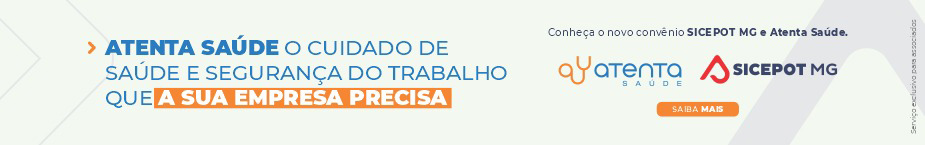 